ภาพกิจกรรมโครงการปรับเปลี่ยนพฤติกรรม ลดโรคเบาหวาน/ความดันโลหิตสูง  ปีงบประมาณ 2561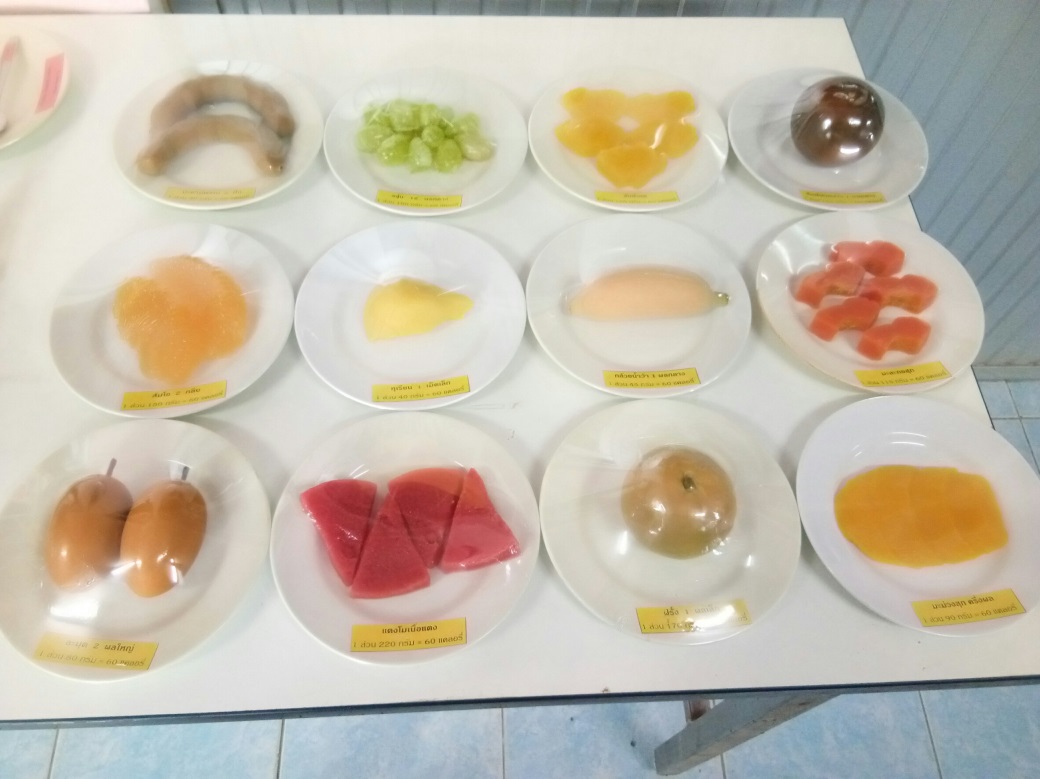 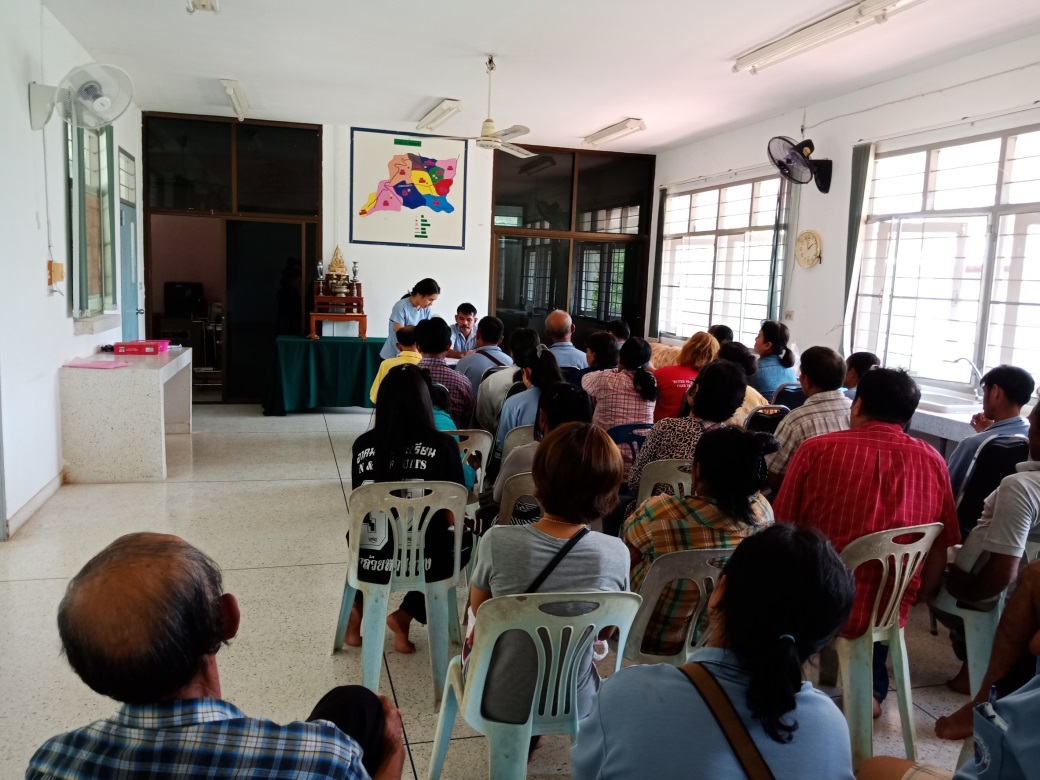 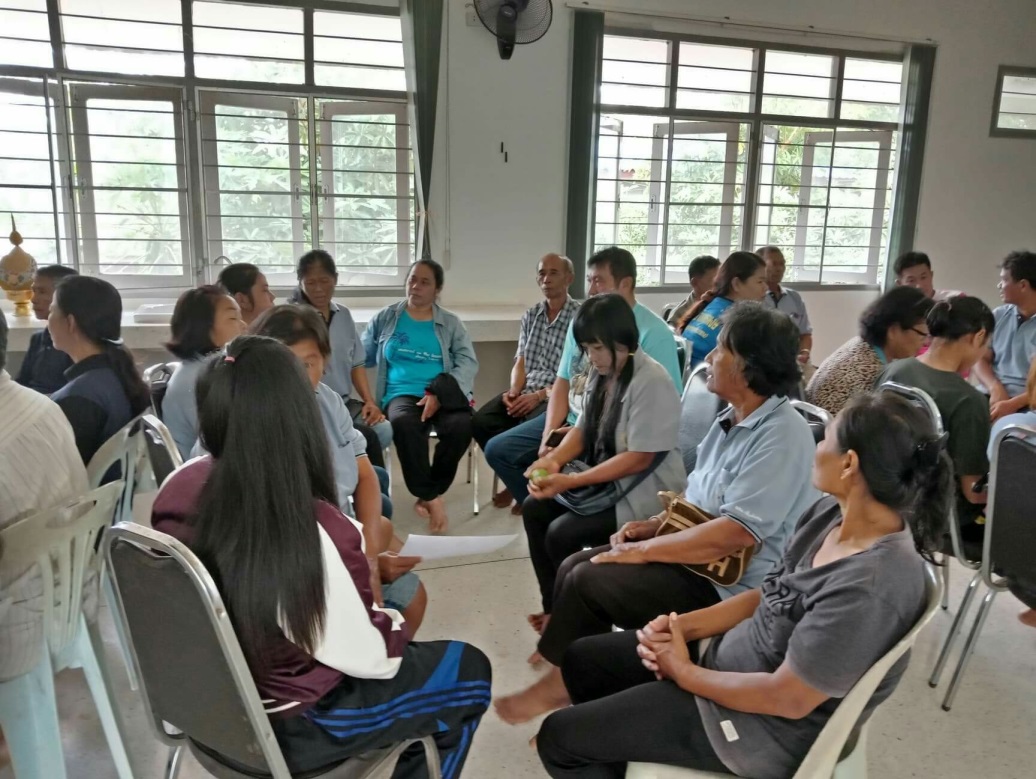 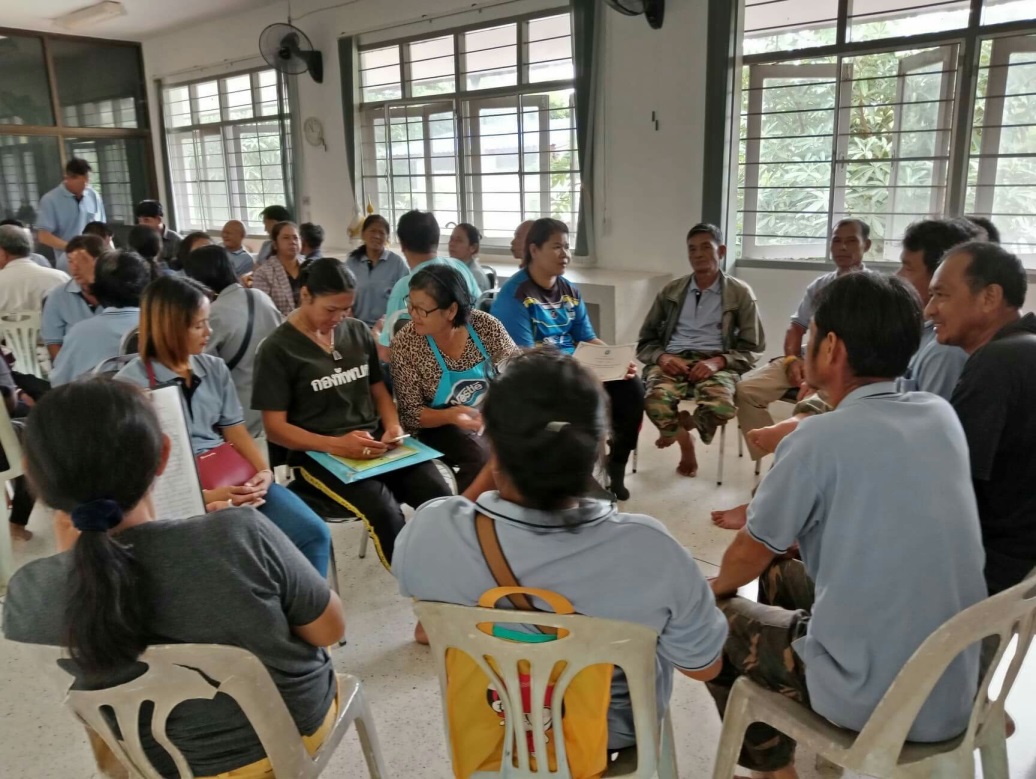 